Lesbrief LO - Transcribathon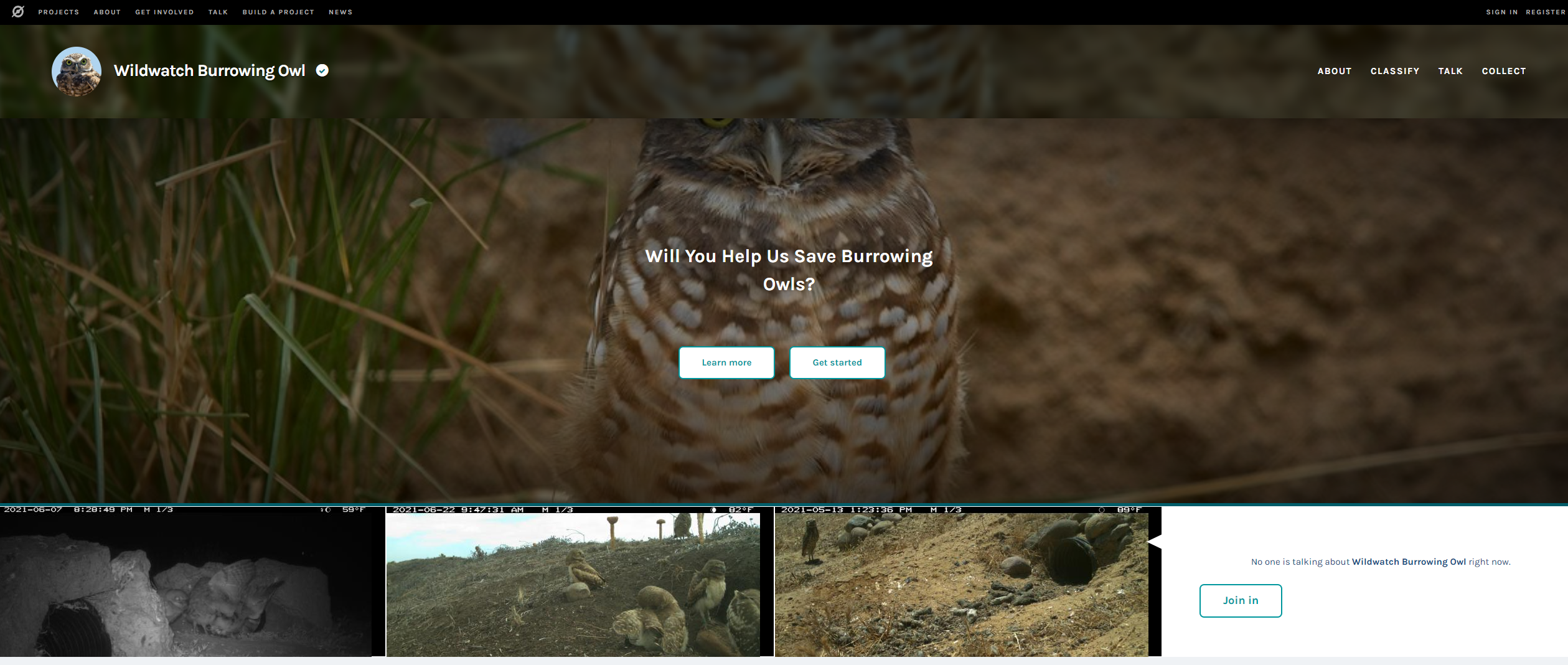 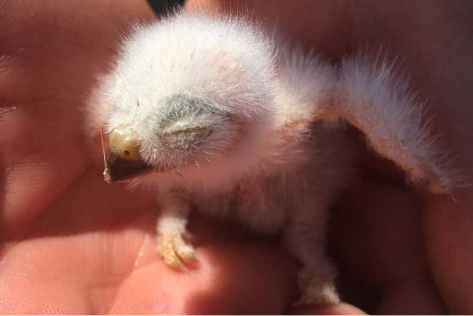 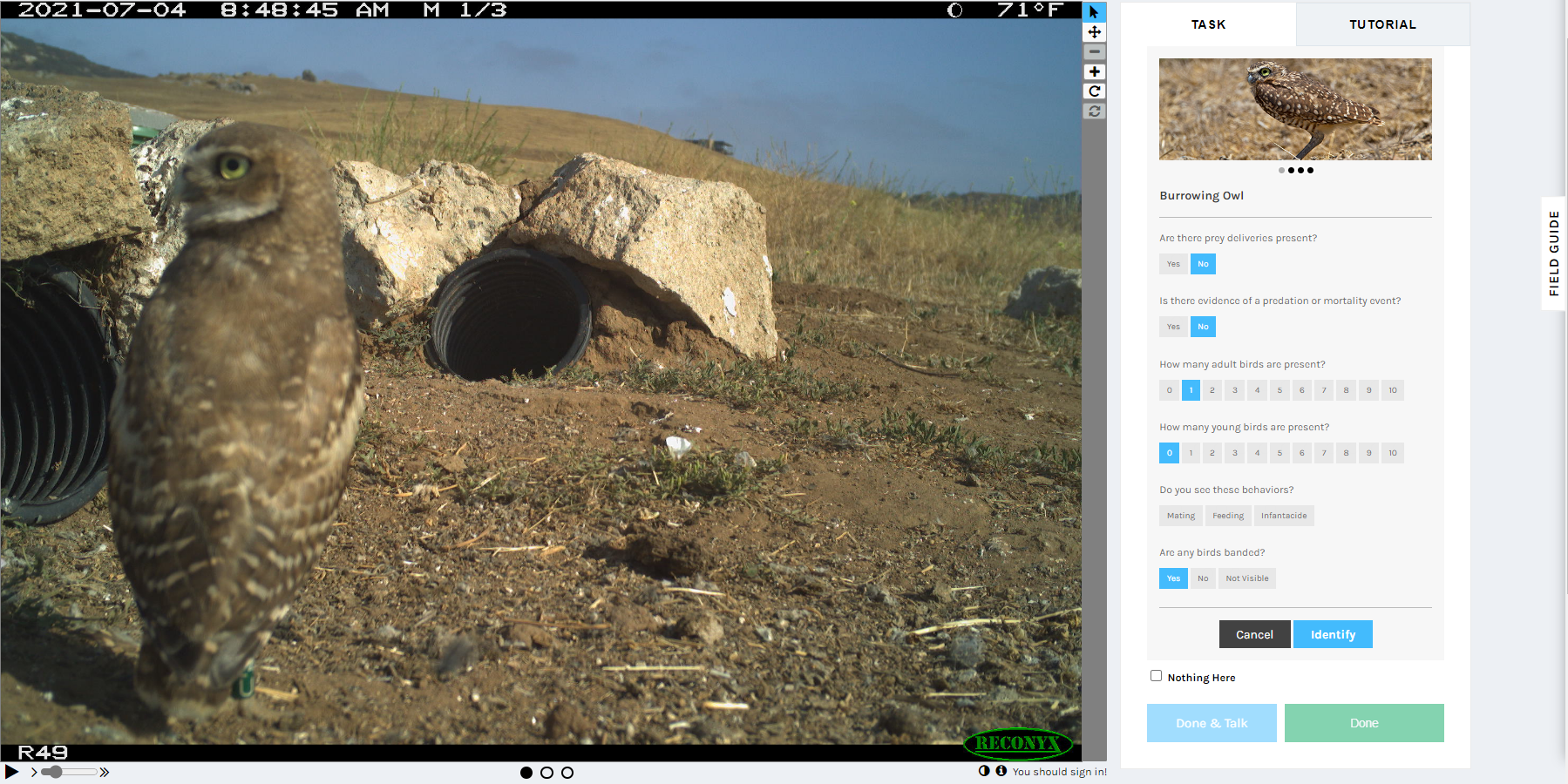 